Памятка об уголовной и административной ответственности за незаконный оборот наркотических средств на территории Российской ФедерацииНа территории Российской Федерации свободный оборот наркотических средств запрещен!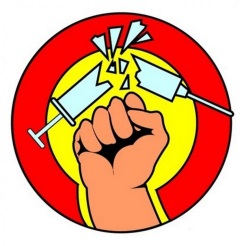 Уголовной ответственности подлежит лицо, достигшее ко времени совершения преступления  16-летнего возраста!За незаконные приобретение, хранение, перевозку, изготовление, переработку без цели сбыта наркотических средств, психотропных веществ или их аналогов, а также незаконные приобретение, хранение, перевозку без цели сбыта растений, содержащих наркотические средства или психотропные вещества, либо их частей, содержащих наркотические средства или психотропные вещества лица привлекаются к уголовной ответственности по статье 228 Уголовного кодекса Российской Федерации, которая предусматривает наказание до 15 лет лишения свободы.За незаконные производство, сбыт или пересылку наркотических средств, психотропных веществ или их аналогов, а также незаконные сбыт или пересылку растений, содержащих наркотические средства или психотропные вещества, либо их частей, содержащих наркотические средства или психотропные вещества лица, привлекаются к уголовной ответственности по статье 228.1 Уголовного кодекса Российской Федерации, предусматривающей наказание до пожизненного лишения свободы.За незаконное перемещение через таможенную границу Таможенного союза либо Государственную границу Российской Федерации наркотических средств, психотропных веществ, их прекурсоров или аналогов, растений, содержащих наркотические средства, психотропные вещества или их прекурсоры, либо их частей, содержащих наркотические средства, психотропные вещества или их прекурсоры, инструментов или оборудования, находящихся под специальным контролем и используемых для изготовления наркотических средств или психотропных веществ, лица, привлекаются к уголовной ответственности по статье 229.1 Уголовного кодекса Российской Федерации, предусматривающей наказание до семи лет  лишения свободы.За склонение к потреблению наркотических средств, психотропных веществ или их аналогов лица привлекаются к уголовной ответственности по статье 230 Уголовного кодекса Российской Федерации, которая предусматривает наказание до пятнадцати лет лишения свободы.За организацию либо содержание притонов или систематическое предоставление помещений для потребления наркотических средств, психотропных веществ или их аналогов лица привлекаются к уголовной ответственности по статье 232 Уголовного кодекса Российской Федерации, которая предусматривает наказание до семи лет лишения свободы.Частью 3 статьи 20.20 КоАП РФ предусмотрена административная ответственность за потребление наркотических средств или психотропных веществ без назначения врача, новых потенциально опасных психоактивных веществ или одурманивающих веществ на улицах, стадионах, в скверах, парках, в транспортном средстве общего пользования, а также в других общественных местах либо невыполнение законного требования уполномоченного должностного лица о прохождении медицинского освидетельствования на состояние опьянения иностранным гражданином или лицом без гражданства, в отношении которого имеются достаточные основания полагать, что он потребил наркотические средства или психотропные вещества без назначения врача, новые потенциально опасные психоактивные вещества или одурманивающие вещества на улице, стадионе, в сквере, парке, в транспортном средстве общего пользования, а также в другом общественном месте. Указанные действия влекут наложение административного штрафа в размере от четырех тысяч до пяти тысяч рублей с административным выдворением за пределы Российской Федерации либо административный арест на срок до пятнадцати суток с административным выдворением за пределы Российской Федерации.Прокуратура Орджоникидзевского района НАПОМИНАЕТ: незнание закона не освобождает от ответственности!